Operaciones con fracciones  1	Calcula las siguientes sumas de fracciones.12 + 4 +7	720 =715 +1110 +1121 =1121 +1314 +1310 =1331 +1741 +1738 =17  2	Calcula las siguientes restas de fracciones.23 -714 =743 -1129 =1189 -1378 =13103 - 1994 =19  3	Calcula las siguientes sumas y restas combinadas.  9 + 13 -	4 + 1	=2	2	2	2  8 -	7 - 4	+ 12 =3	3	3	3  9 - 5 +	3 - 1	+ 3 =7	7	7	7	714 -	3 + 1 + 2	+ 8 =11	11	11	11	1121 -	4  - 1  + 11 + 2 =13	13	13	13	13  4	En el cumpleaños de Ana se dividió una tarta en 12 partes iguales. Ana se comió 1122	3de tarta, Luisa se comió	de tarta, Pedro se comió	de tarta y Carlos se12	124comió	de tarta.12¿Qué fracción de tarta se comieron entre los cuatro amigos?¿Qué fracción de tarta quedó?  1	Reduce a común denominador por el método de los productos cruzados las siguientes fracciones.  4 y   2  5	10  3   y   2  8	3  1   ,2  1   y   1  3	4  2   ,3  3   y   4  5	7  3   ,5  4   y   1  9	2  2   ,7  3   y   1  8	5REDUCCIÓN DE FRACCIONES A COMÚN DENOMlNADOR POR EL MÉTODO DEL MÍNIMO COMÚN MÚLTIPLOPara reducir fracciones a común denominador por el método del mínimo común múltiplo se procede así:° Se calcula el mínimo común múltiplo de los denominadores, y ese valor es el denominador común de todas las fracciones.° Se divide el mínimo común múltiplo por el denominador de cada fracción y el cociente obtenido se multiplica por el numerador.Ejemplo:Vamos a reducir a común denominador las fracciones:m.c.m. (4, 5, 8) = 40  1 = 1 · 10 = 10 ;  3 =   3 · 8	= 24 ;  1 =   1 · 5	= 5  4	4040	540	40	840	40Las fracciones buscadas son:  1	Reduce a común denominador por el método del mínimo común múltiplo las siguientes fracciones.  2   ,3  1   y   4  2	5  4   ,3  1   y   8  8	9  2   ,5  4   y   1  7	9  3   ,7  4   y   1  9	10  1	Calcula las siguientes sumas de fracciones.  1 + 4   + 1 =5	3	2  2 + 1   + 3 =3	9	5  4 + 2   + 1 =7	4	8  3 + 1   + 1 =2	5	10  3 + 1   + 3 =8	4	16  2	Calcula las siguientes restas de fracciones.  4   -5  1   =7  2   -3  4   =7  3   -10  1   =12  9   -15  3   =8  3	Calcula las siguientes sumas y restas combinadas.  1   + 1 -2	3  1   + 1	=4	5  1   + 1 +3	6  1   -   1	=4	8  4	Juan y María mezclan café de Colombia, café de Brasil, café de Guinea y café de Venezuela en paquetes de 1 kg. Observa la fracción de kg que utilizan de cada tipo de café y calcula:La fracción de kg que representa el café de Colombia utilizado en la mezcla A y en la mezcla B.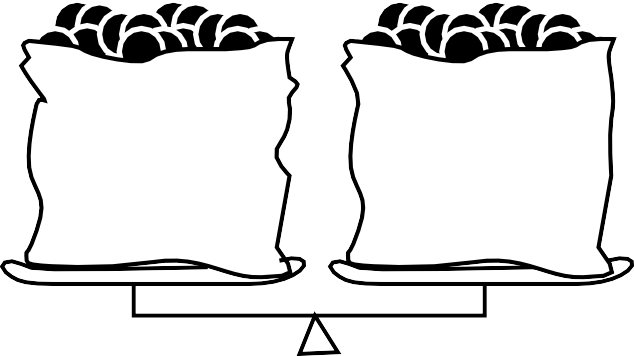 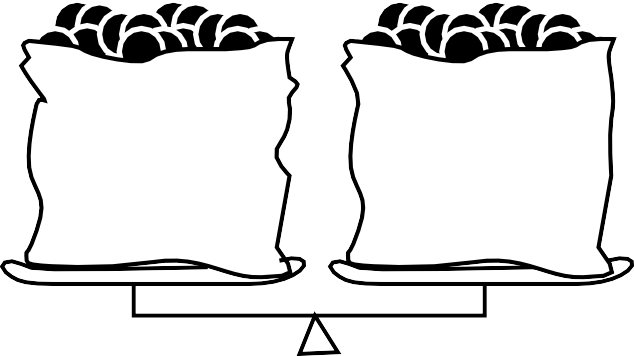   1	Calcula los siguientes productos de fracciones.  2   x  1   x   3   =  1   x  2   x   2   =3	4	5	8	3	9  3   x  2 x  1   =  4   x  5   x   9   =7	9	8	7	6	5  1   x  3 x  4   =  3   x  9   x   4   =9	11	7	2	10	6  2	Calcula.  1   de10 = 1   x10 = 10   2   de 60= 2 x60 = 120 = 402	3	2	3	6  3 de 2   =4	93	3	1	3  3 de 90 =5  5   de 9   =7	6  4   de 490 =7Pág. 7  1	Calcula las siguientes divisiones de fracciones.  3   :   2   =7	8  4   :   3   =5	7  9   :   7   =12	5  4   :11  3   =16  7   :   2   =9	12  4   :   3   =17	16  2	Observa el ejemplo resuelto y calcula de este modo los restantes.  4 de x = 1	x= 1 : 4 = 1 x 5 = 5  5	2	2	5	2 x 4	8  2 de x = 3	x=3	8  3 de x = 7	x=11	12  5 de x = 30x= 30 : 5 =10  6 de x = 48121	10x= 	PROBLEMAS DE FRACCIONES	  1	Un ciclista ha estado corriendo durante tres horas. En la primera hora, ha recorrido5	7los	de un trayecto; en la segunda hora, ha recorrido los	del trayecto, y en la18	2511tercera hora, ha recorrido los	del trayecto. Calcula:45La fracción del total del trayecto que ha recorrido en las tres horas.La fracción del trayecto que le queda por recorrer.Los kilómetros recorridos en las tres horas, si el trayecto es de 450 km.  2	Un depósito estaba lleno de agua. Primero, se sacaron 581de su contenido y despuésse sacó		del agua que quedó en el depósito. Calcula: 6La fracción de contenido que quedó después de sacar Ios  5 del contenido. 8La fracción de contenido que quedó después de sacar  1 del agua que quedaba. 6Los Litros de agua que quedaron en el dep ósito que contenía 120 litros de agua.  3	En la estantería A hay 60 botellas de 341de litro cada una y en la estantería B hay120 botellas de	de litro cada una. Calcula:4Los litros que contienen las botellas de cada estanter ía.El número de botellas de  1 de litro que se llenan con 75 litros. 5  4	Un bidón contiene 600 litros de leche. La mitad se envasa en botellas de 1	de31litro; 200 litros se envasan en botellas de		de litro, y el resto de la leche se envasa 41en botellas de		de litro. Calcula: 2El número de botellas de  1 de litro que se llenan. 3El número de botellas de 1 de litro que se llenan.4El número de botellas de  1 de litro que se llenan. 2  5	Un peatón ha andado 4 km en  2 de hora.3¿Cuántos kilómetros andará en 1 hora?  6	Un pueblo tiene 3.000 habitantes. Los 19507de los habitantes tienen menosde 20 años y los		de los habitantes tienen entre 20 y 30 años. Calcula: 60El número de habitantes con menos de 20 años que tiene el pueblo.El número de habitantes entre 20 y 30 años que tiene el pueblo.La fracción del total de habitantes que tiene menos de 30 años.  7	Una finca tiene una superficie de 2.016 m2. Los 166335de la finca están sembradosde trigo, los		de la finca están sembrados de cebada y el resto está sin 48sembrar. Calcula:La fracción de superficie que está sembrada.La fracción de superficie que está sin sembrar.Los metros cuadrados que hay sembrados y los metros cuadrados que hay sin sembrar.  8	En un concurso de dibujo se presentaron 90 participantes; 1181de los participantesobtuvieron como premio una bicicleta;		de los participantes obtuvieron como 9premio un juego, y el resto de los participantes obtuvieron un cuento. Calcula:La fracción de participantes que obtuvieron un cuento.El número de participantes que obtuvieron cada premio.  7	Un comerciante tiene 120 kilos de café. Ha envasado 40 bolsas de 12de kilo cada3	3una, 28 bolsas de	de kilo cada una y 20 bolsas de	de kilo cada una. Calcula:4	2Los kilos de café que ha empleado para envasar las bolsas de1 de kilo.23Los kilos de café que ha empleado para envasar las bolsas de	de kilo.43Los kilos de café que ha empleado para envasar las bolsas de	de kilo.2El número de kilos de café que le quedan todavía por envasar.  3    5    1  245  1    3    1  45810 24   5  404040